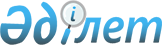 О внесении дополнения в решение маслихата от 20 ноября 2009 года № 233 "О ставках платы за эмиссии в окружающую среду"
					
			Утративший силу
			
			
		
					Решение маслихата Костанайской области от 15 марта 2011 года № 375. Зарегистрировано Департаментом юстиции Костанайской области 17 марта 2011 года № 3755. Утратило силу решением маслихата Костанайской области от 2 марта 2018 года № 245
      Сноска. Утратило силу решением маслихата Костанайской области от 02.03.2018 № 245 (вводится в действие по истечении десяти календарных дней после дня его первого официального опубликования).
      Костанайский областной маслихат РЕШИЛ:
      1. Внести в решение Костанайского областного маслихата "О ставках платы за эмиссии в окружающую среду" от 20 ноября 2009 года № 233 (зарегистрировано в Реестре государственной регистрации нормативных правовых актов за номером 3697, опубликовано 23 декабря 2009 года в газетах "Қостанай таңы" и "Костанайские новости") следующее дополнение:
      в пункте 1 после слова "процентов" дополнить словами ", за исключением ставок платы, установленных строкой 1.3.5 таблицы пункта 6 статьи 495, которые повысить на сто процентов".
      2. Настоящее решение вводится в действие по истечении десяти календарных дней после дня его первого официального опубликования.
      СОГЛАСОВАНО:
      Начальник государственного учреждения
      "Управление природных ресурсов и регулирования
      природопользования акимата Костанайской области"
      _____________ К. Тулеубаев
      Начальник государственного учреждения
      "Управление финансов акимата
      Костанайской области"
      _____________ С. Аймухамбетова
      Начальник государственного учреждения
      "Управление экономики и бюджетного
      планирования акимата Костанайской области"
      __________ М. Щеглова
					© 2012. РГП на ПХВ «Институт законодательства и правовой информации Республики Казахстан» Министерства юстиции Республики Казахстан
				
      Председатель сессии

Е. Аманжолов

      Секретарь Костанайского
областного маслихата

С. Тукенов
